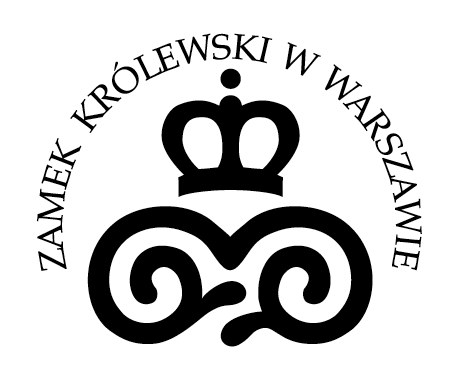 OGŁOSZENIE O UDZIELANYM ZAMÓWIENIUNAZWA I ADRES ZAMAWIAJĄCEGO: Zamek Królewski w Warszawie – Muzeum. Rezydencja Królów i Rzeczypospolitej, Plac Zamkowy 4, 00-277 Warszawa, woj. mazowieckie, tel. 22 35 55 432.ZAMIESZCZANIE OGŁOSZENIA: ogłoszenie zamieszczone na podstawie § 14 ust. 4 Regulaminu udzielania zamówień na dostawy i usługi z zakresu działalności kulturalnej w Zamku Królewskim 
w Warszawie – Muzeum (Zarządzenie Dyrektora Zamku nr 582 z późn. zm.).NAZWA NADANA ZAMÓWIENIU PRZEZ ZAMAWIAJĄCEGO: Zakup komody typu en sarcophage, Paryż, ok. 1720, przypisywanej Étienne Doirat, dąb, sosna, fornirowana orzechem i palisandrem fioletowym, brąz złocony, 86 x 148 x 63 cmsygnatura sprawy: ZZ.26.2.10.2020TRYB UDZIELENIA ZAMÓWIENIA: Zamówienie z wolnej rękiPRZEDMIOT ZAMÓWIENIA:Przedmiotem zamówienia jest zakup komody typu en sarcophage, Paryż, ok. 1720, przypisywanej Étienne Doirat, dąb, sosna, fornirowana orzechem i palisandrem fioletowym, brąz złocony, 86 x 148 x 63 cm./-/ Jarosław WójtowiczI Zastępca DyrektoraZamku Królewskiego w Warszawie – Muzeumds. Zarządzania